Mit dem Beschluss der Kultusministerkonferenz vom 18. Juni 2020 wurden neue Bildungsstandards für die gymnasiale Oberstufe der Fächer Biologie, Chemie und Physik verabschiedet. Die baden-württembergischen Bildungspläne dieser Fächer wurden daraufhin aktualisiert und liegen nun in der überarbeiteten Fassung vom 08.03.2022 vor (BP2016.V2).Kompetenzorientiertes Lernen im Biologieunterricht vollzieht sich in der handelnden Auseinandersetzung mit biologischen Fragestellungen. Dies erfordert die Beherrschung fachspezifischer Denk- und Arbeitsweisen. Kommunikative Fähigkeiten werden durch die Beschaffung, den Austausch und die Weitergabe von Informationen gebildet. Dabei werden die Schülerinnen und Schüler befähigt, bei verschiedenen biologischen Themen deren gesellschaftliche Bedeutung zu erkennen. Der Bereich Bewertung schließt neben deskriptiven auch ethische Betrachtungen ein. Die Schülerinnen und Schüler können gesellschaftlich relevante biologische Themen diskutieren, bewerten, Verantwortung zeigen, begründete Haltungen und Handlungsoptionen entwickeln.Ein moderner, kompetenzorientierter Biologieunterricht ermöglicht den Schülerinnen und Schülern eine aktive Teilnahme an wissenschaftlichen Diskussionen. Zudem können sie zu biologischen Problemstellungen begründet Stellung beziehen sowie individuelle und gesellschaftliche Handlungsweisen bewerten. Neben den übergeordneten Leitperspektiven sollen dazu den Schülerinnen und Schülern im Biologieunterricht prozessbezogene und inhaltsbezogene Kompetenzen vermittelt werden.Im Fachcurriculum Biologie 7/8 ist ein Unterrichtsgang mithilfe des Schulbuchs Biologie 7/8 dargestellt. Damit werden die vom Bildungsplan 2016 in der überarbeiteten Fassung vom 08.03.2022 (BP2016.V2) geforderten Kompetenzen des Faches Biologie abgedeckt. Die inhaltsbezogenen Kompetenzen umfassen das Fachwissen über Lebewesen, biologische Prozesse und Zusammenhänge. Die prozessbezogenen Kompetenzen beschreiben die Handlungsebene. Sie werden in die Bereiche Erkenntnisgewinnung, Kommunikation und Bewertung unterteilt.Inhalts- und prozessbezogene Kompetenzen werden im Bildungsplan getrennt aufgeführt, im Unterrichtsprozess können sie nur gleichzeitig, gemeinsam und miteinander verwoben erworben werden.Inhaltsbezogene KompetenzenIn der folgenden Aufstellung sind die inhaltsbezogenen Kompetenzen im Fach Biologie der Jahrgansstufe 7/8 dargestellt:Zelle und StoffwechselHumanbiologieÖkologieDie inhaltsbezogenen Kompetenzen werden im Fach Biologie entsprechend den KMK-Standards durch die drei Basiskonzepte System, Struktur und Funktion sowie Entwicklung strukturiert. Die biologischen Prinzipien sind diesen Basiskonzepten zugeordnet.System: Gegenstand der Biologie sind lebende Systeme, die auf unterschiedlichen Strukturebenen betrachtet werden: Molekül, Zelle, Gewebe, Organ, Organismus, Ökosystem und Biosphäre. Es handelt sich um offene Systeme, die in ständigem Austausch mit der Umwelt stehen. Sie betreiben Stoff- und Energieumwandlung, stehen in Wechselwirkung untereinander und kommunizieren durch Austausch von Informationen. Lebende Systeme besitzen die Fähigkeit zu Steuerung und Regelung.Struktur und Funktion: Häufig lassen sich biologische Strukturen über deren Funktionen verstehen. Struktur und Funktion bedingen einander gegenseitig. Auf der Ebene der Zellen und Organe lassen sich Beispiele für das Basiskonzept Struktur und Funktion finden: Oberflächenvergrößerung, Gegenspieler- und Schlüssel-Schloss-Prinzip. Auf der Ebene der Organismen gibt es viele Struktur- und Funktionsbeziehungen, die mit deren Lebensweise und Umwelt zusammenhängen und als Angepasstheit zusammengefasst werden.Entwicklung: Biologische Systeme entwickeln und verändern sich. Die Individualentwicklung findet auf der Ebene der Zellen, Gewebe, Organe und Organismen statt. Keimung, Wachstum oder der Lebenszyklus vom Embryo bis zum Tod sind Beispiele hierfür.Evolutionäre Entwicklung ist gekennzeichnet durch die Veränderung von Populationen. Mutationen, Neukombination der Gene und Selektionsprozesse halten diesen Prozess aufrecht und sichern den Fortbestand vielfältigen Lebens, auch bei sich ändernden Umweltbedingungen.Die prozessbezogenen Kompetenzen Erkenntnisgewinnung, Kommunikation und Bewertung:Erkenntnisgewinnung: Die Schülerinnen und Schüler setzen sich mit biologischen Fragestellungen auseinander und sind in der Lage, diese mithilfe von Experimenten und weiteren fachspezifischen Methoden zu bearbeiten und mit Modellen zu erklären. Sie nutzen hierzu auch außerschulische Lernorte wie schulnahe Lebensräume, Umweltzentren, botanische und zoologische Gärten oder Naturkundemuseen sowie Schulgelände mit Teich oder Schulgarten.Kommunikation: Die Schülerinnen und Schüler werten Informationen zu biologischen Fragestellungen aus verschiedenen Quellen aus, dokumentieren diese und tauschen sich darüber aus. Biologische Sachverhalte stellen sie mit geeigneten Präsentationstechniken und ‑medien dar. Sie können fachbezogenes Feedback geben und mit Kritik umgehen.Bewertung: Die Schülerinnen und Schüler erkennen bei verschiedenen biologischen Themen deren gesellschaftliche Bedeutung. Ihr Fachwissen ermöglicht ihnen eine multiperspektivische Betrachtung und befähigt sie, die unterschiedlichen Standpunkte begründet zu bewerten.In der Biologie geht die Erkenntnisgewinnung, wie in allen Naturwissenschaften, häufig von exakter Beobachtung bestimmter Phänomene aus. Sie werden durch hypothesengeleitetes Experimentieren weiter untersucht. Die Anwendung und Entwicklung von Modellen ist ein wichtiges Mittel, um Erkenntnisse darzustellen oder zu erklären.Die Schülerinnen und Schüler können Zellen, Organe und Organismen als Systeme beschreiben. Sie können strukturelle und funktionelle Gemeinsamkeiten und Unterschiede von tierischen und pflanzlichen Zellen nennen. Sie beschreiben und erklären den Zusammenhang zwischen Struktur und Funktion von Organen und Organsystemen bei der Stoff- und Energieumwandlung. Sie können die Bedeutung der Zellteilung für das Wachstum erläutern.Die Schülerinnen und Schüler können den Bau und die Leistungen des menschlichen Skeletts beschreiben und darstellen. Die Kenntnis funktionaler Zusammenhänge bei der Bewegung ermöglicht den Schülerinnen und Schülern die Vermeidung von Verletzungen. Der Einsatz einfacher Modelle ermöglicht ein vertieftes Verständnis der Zusammenhänge. Maßnahmen zur Vorbeugung von Haltungsschäden können sie aufgrund ihrer Kenntnisse umsetzen.Die Schülerinnen und Schüler können am Beispiel des Verdauungssystems den Zusammenhang zwischen Struktur und Funktion erläutern und Verdauung als enzymatische Zerlegung von Nährstoffen in Grundbausteine beschreiben. Sie erlangen durch Kenntnisse über den Bau- und Energiestoffwechsel ein Verständnis für eine ausgewogene und gesunderhaltende Ernährung.Die Schülerinnen und Schüler nutzen Modelle und Realobjekte zur Veranschaulichung von Struktur und Funktion der beteiligten Organe. Sie führen Messungen am eigenen Körper durch und können am Beispiel von Atmung und Kreislauf das Zusammenwirken von Organsystemen beschreiben. Sie können die Entstehung einer Sucht beschreiben.Die Schülerinnen und Schüler beschreiben die Entwicklung des Kindes im Mutterleib bis zur Geburt und verstehen die besondere Bedeutung der Fürsorge für das ungeborene Leben. Sie vergleichen und bewerten verschiedene Möglichkeiten der Empfängnisverhütung. Unterschiedliche Formen der sexuellen Orientierung und geschlechtlichen Identität stellen sie wertfrei dar.Die Schülerinnen und Schüler untersuchen und beschreiben ein Ökosystem. Sie erfassen Daten und werten diese aus. Sie können Angepasstheiten an den Lebensraum und Wechselwirkungen zwischen Lebewesen erläutern. Sie kennen die Bedeutung und den Wert von Artenvielfalt und können dies mit konkretem, nachhaltigem Handeln verknüpfen. Sie können den Einfluss des Menschen auf ein Ökosystem im Hinblick auf eine nachhaltige Entwicklung beurteilen.Das Fach Biologie leistet einen wichtigen Beitrag zu vielen Leitperspektiven. Besondere Bedeutung kommt den Leitperspektiven Bildung für nachhaltige Entwicklung (BNE), Prävention und Gesundheitsförderung (PG), Verbraucherbildung (VB) und Bildung für Toleranz und Akzeptanz von Vielfalt (BTV) zu.Um den ganzheitlichen Ansatz zu unterstützen ist es sinnvoll, die unten genannten Themen auch außerhalb des Biologieunterrichts dauerhaft im Schulcurriculum zu implementieren, zum Beispiel durch fächerübergreifende Projekt- oder Aktionstage.Inhalts- und prozessbezogene KompetenzenIm Folgenden werden die Kompetenzen sowie Leitperspektiven den einzelnen Buchkapiteln zugeordnet. Bei den prozessbezogenen Kompetenzen werden jeweils nur die zugehörigen Kompetenz-Nummern genannt. Die Übersicht der inhalts- und prozessbezogenen Kompetenzen auf dieser und der vorangegangenen Seite kann zur Hilfestellung herangezogen werden. Die Leitperspektiven werden mit folgenden Abkürzungen angegeben und in der Tabelle mit Begriffen konkretisiert:
Bildung für nachhaltige Entwicklung (BNE)Bildung für Toleranz und Akzeptanz von Vielfalt (BTV)Prävention und Gesundheitsförderung (PG)Berufliche Orientierung (BO)Medienbildung (MB)Verbraucherbildung (VB)  Jahrgangsstufe 7/8Kapitel 1: Zellen – Grundbausteine der Lebewesen (ca. 12 Stunden)Kapitel 2: Ernährung und Verdauung (ca. 16 Stunden)Kapitel 3: Atmung, Blut und Kreislaufsystem (ca. 15 Stunden)Kapitel 4: Informationssysteme des Körpers (ca. 16 Stunden)Kapitel 5: Fortpflanzung und Entwicklung des Menschen (ca. 8 Stunden)Kapitel 6: Ökologie (ca. 14 Stunden)Baden-Württemberg BP2016.V2 Gymnasium Baden-Württemberg BP2016.V2 Gymnasium Inhaltsbezogene KompetenzenProzessbezogene Kompetenzen3.2.1 Zelle und Stoffwechsel3.2.2 Humanbiologie3.2.2.1 Körperbau und Bewegung3.2.2.2 Ernährung und Verdauung3.2.2.3 Atmung, Blut und Kreislaufsystem3.2.3.4 Fortpflanzung und Entwicklung3.2.3 Ökologie2.1 Erkenntnisgewinnung1. ein Mikroskop bedienen, mikroskopische Präparate herstellen und darstellen2. Morphologie und Anatomie von Lebewesen und Organen untersuchen3. Lebewesen kriteriengeleitet vergleichen und zuordnen4. mit Bestimmungshilfen häufig vorkommende Arten bestimmen5. Fragestellungen und begründete Vermutungen zu biologischen Phänomenen formulieren6. Beobachtungen und Versuche durchführen und auswerten7. Arbeitsgeräte benennen und sachgerecht damit umgehen8. Hypothesen formulieren und zur Überprüfung geeignete Experimente planen9. qualitative und einfache quantitative Experimente durchführen, protokollieren und auswerten10. aus Versuchsergebnissen allgemeine Aussagen ableiten11. Struktur- und Funktionsmodelle zur Veranschaulichung anwenden12. ein Modell zur Erklärung eines Sachverhalts entwickeln und gegebenenfalls modifizieren13. Wechselwirkungen mithilfe von Modellen oder Simulationen erklären14. die Speicherung und Weitergabe von Information mithilfe geeigneter Modelle beschreiben15. die Aussagekraft von Modellen beurteilen3.2.1 Zelle und Stoffwechsel3.2.2 Humanbiologie3.2.2.1 Körperbau und Bewegung3.2.2.2 Ernährung und Verdauung3.2.2.3 Atmung, Blut und Kreislaufsystem3.2.3.4 Fortpflanzung und Entwicklung3.2.3 Ökologie2.2 Kommunikation1. zu biologischen Themen in unterschiedlichen analogen und digitalen Quellen recherchieren2. Informationen zu biologischen Fragestellungen zielgerichtet auswerten und verarbeiten; hierzu nutzen sie auch außerschulische Lernorte3. Informationen aus Texten, Bildern, Tabellen, Diagrammen oder Grafiken entnehmen4. biologische Sachverhalte unter Verwendung der Fachsprache beschreiben oder erklären (ultimat und proximat)5. Zusammenhänge zwischen Alltagssituationen und biologischen Sachverhalten herstellen und dabei bewusst die Fachsprache verwenden6. den Verlauf und die Ergebnisse ihrer Arbeit dokumentieren7. komplexe biologische Sachverhalte mithilfe von Schemazeichnungen, Grafiken, Modellen oder Diagrammen anschaulich darstellen8. adressatengerecht präsentieren9. sich selbst und andere in ihrer Individualität wahrnehmen und respektieren10. ihren Standpunkt zu biologischen Sachverhalten fachlich begründet vertreten11. für die Arbeit im Team Verantwortung übernehmen, gemeinsam planen, strukturieren und reflektieren2.3 Bewertung1. in ihrer Lebenswelt biologische Sachverhalte erkennen2. Bezüge zu anderen Unterrichtsfächern herstellen3. die Aussagekraft von Darstellungen in Medien bewerten4. zwischen naturwissenschaftlichen und ethischen Aussagen unterscheiden5. Aussagen zu naturwissenschaftlichen Themen kritisch prüfen6. die Wirksamkeit7. Anwendungen und Folgen biologischer Forschungsergebnisse unter dem Aspekt des Perspektivenwechsels beschreiben8. Anwendungen und Folgen biologischer Forschungsergebnisse unter dem Aspekt einer nachhaltigen Entwicklung beschreiben und beurteilen9. Anwendungen und Folgen biologischer Forschungsergebnisse unter dem Aspekt der Würde des Menschen bewerten10. Anwendungen und Folgen biologischer Forschungsergebnisse unter dem Aspekt der Verantwortung für die Natur beurteilen11.den eigenen und auch andere Standpunkte begründen12. den Einfluss des Menschen auf Ökosysteme im Hinblick auf eine nachhaltige Entwicklung bewerten13. ihr eigenes Handeln unter dem Aspekt der Nachhaltigkeit bewerten14. ihr eigenes Handeln unter dem Aspekt einer gesunden Lebensführung bewerten von Lösungsstrategien bewertenInhalte und Seiten im SchulbuchInhalte und Seiten im SchulbuchStundenBaden-Württemberg BP2016.V2 Gymnasium Baden-Württemberg BP2016.V2 Gymnasium Baden-Württemberg BP2016.V2 Gymnasium Unterkapitel UK/Fachmethode FM/ Medienbildung MB/Exkurs EXSeiteStundenInhaltsbezogene Kompetenzen

F: Verweis auf andere FächerI: Verweis auf andere Standards für inhaltsbezogene Kompetenzen desselben FachplansProzessbezogene KompetenzenLeitperspektiven
Die Schülerinnen und Schüler könnenDie Schülerinnen und Schüler können1 Zelle und Stoffwechsel16-45UK 1.1 Zellen – Grundbausteine der Lebewesen18-254UK 1.1.1 Die PflanzenzelleUK 1.1.2 Die TierzelleUK 1.1.3 Die Zelle – kompaktUK 1.1.4 Mikroskopieren18-1920-2122-2324-253.2.1 (1) den Bau tierischer und pflanzlicher Zellen anhand mikroskopischer Betrachtungen zeichnen, beschreiben und vergleichen3.2.1 (3) die Funktionen von Zellbestandteilen beschreiben (Zellkern, Zellwand, Zellmembran, Chloroplast, Vakuole, Mitochondrium)F: PH.V2 3.2.2 Optik und Akustik: (10, 11)2.1 (1, 7. 11)2.2 (3, 4)UK 1.2 Von der Zelle zum Organismus26-314UK 1.2.1 Die Strukturebenen und die ZellteilungUK 1.2.2 Bau eines LaubblattesUK 1.2.3 Von der Zelle zum Organismus – kompakt26-2728-2930-313.2.1 (2) Zellteilung als Grundlage für das Wachstum von Organismen beschreiben3.2.1 (4) den Bau eines Organs (zum Beispiel Laubblatt) aus verschiedenen Geweben beschreiben und erklären, wie das Zusammenwirken verschiedener Gewebe die Funktion eines Organs bewirkt 2.1 (2,11)2.2 (4, 7)UK 1.3 Stoff- und Energieumwandlung32-414UK 1.3.1 Die Pflanze als NährstofffabrikUK 1.3.2 Die Zellatmung stellt Energie bereitUK 1.3.3 Die Bedeutung der FotosyntheseUK 1.3.4 Fotosynthese und Zellatmung – kompaktUK 1.3.5 FM Experimente hypothesengeleitet planen32-3334-3536-3738-3940-413.2.1 (5) Experimente zur Fotosynthese planen, durchführen und auswerten3.2.1 (6) die Prozesse Fotosynthese und Zellatmung beschreiben (Wortgleichungen) und ihre Bedeutung für Organismen erläuternF: NWT 3.2.2.1 (1, 4)NWT 3.2.2.2 (2)I:3.2.3 Ökologie2.1 (5, 6, 7, 8, 9)2.2 (3, 6)2.3 (1))Summe Kapitel 1+ Übungen/Förderung/Diagnose/Test12+2Inhalte und Seiten im SchulbuchInhalte und Seiten im SchulbuchStundenBaden-Württemberg BP2016.V2 Gymnasium Baden-Württemberg BP2016.V2 Gymnasium Baden-Württemberg BP2016.V2 Gymnasium Unterkapitel UK/Fachmethode FM/ Medienbildung MB/Exkurs EXSeiteStundenInhaltsbezogene Kompetenzen

F: Verweis auf andere FächerI: Verweis auf andere Standards für inhaltsbezogene Kompetenzen desselben FachplansProzessbezogene KompetenzenLeitperspektivenDie Schülerinnen und Schüler könnenDie Schülerinnen und Schüler können2 Ernährung und Verdauung46-77UK 2.1 Nahrungsbestandteile48-554UK 2.1.1 Die Nährstoffe in unserer NahrungUK 2.1.2 Die NährstoffnachweiseUK 2.1.3 Weitere wichtige Bestandteile unserer NahrungUK 2.1.4 Nahrungsbestandteile - kompakt48-4950-5152-5354-553.2.2.1 (1) die Bestandteile der Nahrung (Kohlenhydrate, Fette, Eiweiße, Vitamine, Mineralstoffe, Ballaststoffe, Wasser) nennen3.2.2.1 (2) den Bau der Kohlenhydrate, Fette und Eiweiße aus Grundbausteinen (Einfachzucker, Glycerin und Fettsäuren, Aminosäuren) mit einfachen Modellen beschreiben und deren Funktion erläutern (Bau- und Betriebsstoffe)3.2.2.1 (3) die Bedeutung von Vitaminen, Mineralstoffen, Ballaststoffen und Wasser beschreiben3.2.2.1 (10) die Wirkungsweise von Verdauungsenzymen experimentell untersuchen und mit einfachen Modellen beschreibenF:BNT 3.1.4 Energie effizient nutzen2.1 (6, 11)2.2 (1, 7)2.3 (1)PG:Ernährung MB:Information und WissenUK 2.2 Das Verdauungssystem56-636UK 2.2.1 Der Weg der Nahrung durch den KörperUK 2.2.2 Die VerdauungsenzymeUK 2.2.3 Die Verdauung – kompaktUK 2.2.4 MB Eine Mind-Map/Concept-Map (digital) erstellenUK 2.2.5 FM Modelle beurteilen und weiterentwickeln56-5758-5960-6162633.2.2.1 (2) den Bau der Kohlenhydrate, Fette und Eiweiße aus Grundbausteinen (Einfachzucker, Glycerin und Fettsäuren, Aminosäuren) mit einfachen Modellen beschreiben und deren Funktion erläutern (Bau- und Betriebsstoffe)3.2.2.1 (9) den Weg der Nahrung und die Funktion der an der Verdauung beteiligten Organe beschreiben und an geeigneten Beispielen den Zusammenhang zwischen Struktur und Funktion (unter anderem Prinzip der Oberflächenvergrößerung) bei der Verdauung erläuternF:BNT 3.1.4 Energie effizient nutzenI:3.2.2.2 Atmung, Blut und Kreislaufsystem2.1 (6, 11, 15)2.2 (2,7)2.3 (1)PG:Ernährung MB:Information und WissenUK 2.3 Ausgewogene und nachhaltige Ernährung64-776UK 2.3.1 Stoffwechsel und Energiebedarf des KörpersUK 2.3.2Kriterien für eine gesunderhaltende ErnährungUK 2.3.3 Qualitätsmerkmale von LebensmittelnUK 2.3.4 Essstörungen als SuchtverhaltenUK 2.3.5 Ernährungsgrundsätze - kompakt65-6566-6768-6970-7172-733.2.2.1 (4) den Energiebedarf (Grund- und Leistungsumsatz, Gesamtumsatz) erläutern und rechnerisch ermitteln3.2.2.1 (5) Informationen über den Brennwert von Lebensmitteln (zum Beispiel Produktverpackungen, Nährwerttabellen) in Bezug auf den Energiebedarf auswertenF:BNT 3.1.4 Energie effizient nutzen CH.V2 3.2.2.3 Energetische Aspekte chemischer Reaktionen NWT 3.2.2.1 Energie in Natur und TechnikPH.V2 3.2.3 Energie3.2.2.1 (6) Kriterien für eine gesunderhaltende Ernährung erläutern und geeignete Mahlzeiten planen3.2.2.1 (7) Qualitätsmerkmale von Lebensmitteln (zum Beispiel Gehalt an Vitaminen, Mineralstoffen und Zusatzstoffen, Herkunft, Produktionsverfahren) im Hinblick auf Gesunderhaltung und globale Verantwortung bewerten3.2.2.1 (8) Essstörungen als Suchtverhalten beschreiben und mögliche Ursachen und Folgen erläuternF:GEO 3.2.3.2 Phänomene globaler Disparitäten: (2) Disparitäten in der Einen Welt am Beispiel von Ernährung, Gesundheit, Bildung oder Einkommen analysierenPH.V2 3.2.3 Energie2.2 (1, 2, 3)2.3 (1, 2, 3, 6, 7, 14)PG: ErnährungMB:Information und WissenBO:Fachspezifische und handlungsorientierte Zugänge zur Arbeits- und BerufsweltBNE:Kriterien für nachhaltigkeitsfördernde und -hemmende HandlungenVB:Qualität der KonsumgüterSumme Kapitel 2+ Übungen/Förderung/Diagnose/Test16+2Inhalte und Seiten im SchulbuchInhalte und Seiten im SchulbuchStundenBaden-Württemberg BP2016.V2 Gymnasium Baden-Württemberg BP2016.V2 Gymnasium Baden-Württemberg BP2016.V2 Gymnasium Baden-Württemberg BP2016.V2 Gymnasium Unterkapitel UK/Fachmethode FM/ Medienbildung MB/Exkurs EXSeiteStundenInhaltsbezogene Kompetenzen

F: Verweis auf andere FächerI: Verweis auf andere Standards für inhaltsbezogene Kompetenzen desselben FachplansProzessbezogene KompetenzenLeitperspektivenDie Schülerinnen und Schüler könnenDie Schülerinnen und Schüler können3 Atmung, Blut und Kreislaufsystem78-103UK 3.1 Atmung und Blut80-875UK 3.1.1 Beim Atmen werden Gase ausgetauschtUK 3.1.2 Zusammensetzung und Aufgaben des BlutesUK 3.1.3 Atmung und Blut - kompaktUK 3.1.4 EX Die Blutgruppen des Menschen80-8182-8384-8586-873.2.2.2 (1) den Weg der Atemluft beschreiben und am Beispiel der Lunge erklären3.2.2.2 (2) die Zusammensetzung des Blutes beschreiben und die Funktion der zellulären Bestandteile nennenI:3.2.1 Zelle und Stoffwechsel 3.3.3 Immunbiologie2.1 (2, 11, 15)2.2 (3,4)UK 3.2 Das Herz-Kreislaufsystem88-10310UK 3.2.1 Blutkreislauf und GefäßeUK 3.2.2 Das Herz als Motor für das BlutUK 3.2.3 Den Bau des Herzens untersuchenUK 3.2.4 Zusammenspiel von Atmung und KreislaufUK 3.2.5 Rauchen als gesundheitsschädigende SuchtUK 3.2.6 Herz und Kreislaufsystem - kompakt88-8990-9192-9394-9596-9798-993.2.2.2 (3) den Kreislauf des Blutes beschreiben und Struktur und Funktion von Herz und Blutgefäßen erläutern3.2.2.2 (4) den Bau des Herzens untersuchen (zum Beispiel Präparation Schweineherz)3.2.2.2 (5) Atmung und Kreislauffunktionen (zum Beispiel Atemfrequenz, Atemvolumen, Herzfrequenz, Blutdruck) in Abhängigkeit von verschiedenen Parametern untersuchen3.2.2.2 (6) gesundheitliche Gefahren des Rauchens beschreiben und Nichtrauchen als zentrale Maßnahme für eine gesunde Lebensführung begründenF:NWT 3.2.4.1 Informationsaufnahme durch Sinne und Sensoren: (1) die Verwendungsmöglichkeiten von Sensoren beschreiben (zum Beispiel Blutdruckmessgerät, Hygrometer, Anemometer)SPO 3.2.1.5 Fitness entwickelnCH.V2 3.2.1.1 Stoffe und ihre Eigenschaften: (13) die Gefahren und den Nutzen von Ethanol beschreiben (Alkoholkonsum, Desinfektionsmittel)I:3.2.2.1 Ernährung und Verdauung: (8) Essstörungen als Suchtverhalten beschreiben und mögliche Ursachen und Folgen erläutern2.1 (1, 2, 5, 6, 7, 8, 11, 15)2.2 (1, 2, 5, 6, 7)2.3 (1, 14)BO:Fachspezifische und handlungsorientierte Zugänge zur Arbeits- und BerufsweltPG:Wahrnehmung und EmpfindungVB:Chancen und Risiken der LebensführungSumme Kapitel 3+ Übungen/Förderung/Diagnose/Test 15+2Inhalte und Seiten im SchulbuchInhalte und Seiten im SchulbuchStundenBaden-Württemberg BP2016.V2 Gymnasium Baden-Württemberg BP2016.V2 Gymnasium Baden-Württemberg BP2016.V2 Gymnasium Unterkapitel UK/Fachmethode FM/ Medienbildung MB /Exkurs EXSeiteStundenInhaltsbezogene Kompetenzen

F: Verweis auf andere FächerI: Verweis auf andere Standards für inhaltsbezogene Kompetenzen desselben FachplansProzessbezogene KompetenzenLeitperspektivenDie Schülerinnen und Schüler könnenDie Schülerinnen und Schüler können4 Informationssysteme des Körpers 104-149UK 4.1 Kommunikation durch das Nervensystem106-1154UK 4.1.1 Die Reaktion des Organismus auf ReizeUK 4.1.2 Die Sinnesorgane als Fenster zur WeltUK 4.1.3 Die Sinnesorgane schützenUK 4.1.4 Reizverarbeitung – kompaktUK EX 4.1.5 Das Ohr106-107108-109110-111112-113114-1153.2.2.4 (1) das Reiz-Reaktions-Schema an einem Beispiel erläutern3.2.2.4 (2) Sinnesorgane ihren adäquaten Reizen zuordnen und die Sinneszelle als Signalwandler beschreiben3.2.2.4 (3) Gefahren für Sinnesorgane erläutern und Schutzmaßnahmen nennenF:NWT 3.2.4.1 Informationsaufnahme durch Sinne und Sensoren: (3) die Gefährdung von Auge oder Ohr durch Überlastung beschreiben und persönliches Handeln von gesundheitlichen Grenzwerten ableitenPH.V2 3.2.6 Mechanik: Kinematik2.2 (3, 4)2.3 (14)PG:Sicherheit und UnfallschutzUK 4.2 Das Auge als unser wichtigstes Sinnesorgan116-1254UK 4.2.1 Bau und Funktion des AugesUK 4.2.2 Scharf sehenUK 4.2.3 Sehfehler und ihre KorrekturUK 4.2.4 Das Auge – kompaktUK 4.2.5 Die Wahrnehmung im Gehirn116-117118-119120-121122-123124-1253.2.2.4 (4) den Bau des Auges beschreiben und die Funktion der Bestandteile erläutern (unter anderem Akkommodation)3.2.2.4 (5) anatomische Ursachen für Fehlsichtigkeit beschreiben und Möglichkeiten der Korrektur begründenF:NWT 3.2.4.1 Informationsaufnahme durch Sinne und Sensoren: (2) Bau und Funktionsweise eines Sinnesorgans mit einem entsprechenden technischen Sensor vergleichen NWT 3.2.4.2 Gewinnung und Auswertung von Daten PH.V2 3.2.2 Optik und Akustik2.1 (2, 9, 11, 15)2.2 (5, 7)2.3 (1, 2)PG:Wahrnehmung und Empfindung,Sicherheit und UnfallschutzBO:Fachspezifische und handlungsorientierte Zugänge zur Arbeits- und BerufsweltUK 4.3 Kommunikation durch das Hormonsystem126-1312UK 4.3.1 Die Hormone und ihre WirkungsweiseUK 4.3.2 Die Reaktion der ZielzellenUK 4.3.3 Hormone - kompakt126-127128-129130-1313.2.2.4 (6) die Wirkungsweise von Hormonen als Botenstoffe beschreiben3.3.3.4 (7) die hormonelle Regelung des Blutzuckerspiegels an einem einfachen Funktionsmodell (Gegenspielerprinzip) beschreibenI:3.2.2.3 Fortpflanzung und Entwicklung2.1 (11, 13)2.2 (2, 4, 5, 7)2.3 (1)PG:Körper und HygieneUK 4.4 Die Regulation des Blutzuckerspiegels132-1394UK 4.4.1 Die Blutzuckerregulation durch HormoneUK 4.4.2 Diabetes als ZivilisationskrankheitUK 4.4.3 Die Blutzuckerregelung – kompaktUK 4.4.4 MB Diagramme digital erstellenUK 4.4.5 EX Leben mit Diabetes mellitus132-133134-135136-1371381393.2.2.4 (6) die Wirkungsweise von Hormonen als Botenstoffe beschreiben3.3.3.4 (7) die hormonelle Regelung des Blutzuckerspiegels an einem einfachen Funktionsmodell (Gegenspielerprinzip) beschreiben3.2.2.4 (8) Ursachen von Diabetes mellitus nennen und Therapiemaßnahmen beschreibenI:3.2.2.3 Fortpflanzung und Entwicklung2.1 (11, 13)2.2 (2, 4, 5, 7)2.3 (1)PG:Körper und HygieneBO:Fachspezifische und handlungsorientierte Zugänge zur Arbeits- und BerufsweltUK 4.5 Zusammenspiel von Nerven- und Hormonsystem140-1492UK 4.5.1 Die StressreaktionUK 4.5.2 Stress und StressbewältigungUK 4.5.3 Stress - kompakt140-141142-143144-1453.2.2.4 (9) die biologische Bedeutung der Stressreaktion an einem Beispiel beschreiben, Stressoren nennen und bewerten, die körperlichen Auswirkungen bei langanhaltendem Stress nennen und Möglichkeiten der Stressbewältigung beschreiben2.2 (1, 3, 5)2.3 (14)PG:Wahrnehmung und Empfindung,Bewegung und EntspannungBO:Fachspezifische und handlungsorientierte Zugänge zur Arbeits- und BerufsweltSumme Kapitel 4+ Übungen/Förderung/Diagnose/Test16+2Inhalte und Seiten im SchulbuchInhalte und Seiten im SchulbuchStundenBaden-Württemberg BP2016.V2 Gymnasium Baden-Württemberg BP2016.V2 Gymnasium Baden-Württemberg BP2016.V2 Gymnasium Unterkapitel UK/Fachmethode FM/ Medienbildung MB /Exkurs EXSeiteStundenInhaltsbezogene Kompetenzen

F: Verweis auf andere FächerI: Verweis auf andere Standards für inhaltsbezogene Kompetenzen desselben FachplansProzessbezogene KompetenzenLeitperspektivenDie Schülerinnen und Schüler könnenDie Schülerinnen und Schüler können5 Fortpflanzung und Entwicklung des Menschen 150-177UK 5.1 Ein neuer Mensch entsteht152-1572UK 5.1.1 Zeugung und Beginn der SchwangerschaftUK 5.1.2 Schwangerschaft und GeburtUK 5.1.3 Ein neuer Mensch entsteht - kompakt152-153154-155156-1573.2.2.3 (1) die Befruchtung und die Entstehung eines Embryos aus einer befruchteten Eizelle durch Zellteilung und Zelldifferenzierung beschreiben3.2.2.3 (2) die wichtigsten Entwicklungsschritte der Schwangerschaft (Einnistung, Embryo, Fetus, Geburt) und Folgen äußerer Einflüsse beschreibenF:BNT 3.1.6 Entwicklung des MenschenI:3.2.1 Zelle und Stoffwechsel2.1 (11)2.2 (4)2.3 (1, 14)Körper und HygienePG:Körper und HygieneUK 5.2 Sexualität und Gesundheit158-1674UK 5.2.1 Verschiedene Methoden der EmpfängnisverhütungUK 5.2.2 Der Schutz vor sexuell übertragbaren KrankheitenUK 5.2.3 Verantwortungsvolle Sexualität – kompaktUK 5.2.4 FM Informationen austauschenUK 5.2.5 MB Quellen beurteilenUK 5.2.6 EX Schwangerschaft – ungewollt oder unerfüllt158-159160-161162-163164165166-1673.2.2.3 (3) verschiedene Methoden der Empfängnisverhütung vergleichen und beurteilen3.2.2.3 (4) die Bedeutung der Verwendung von Kondomen für den Schutz vor sexuell übertragbaren Infektionskrankheiten (HIV) beschreibenF:BNT 3.1.6 Entwicklung des MenschenI:3.3.3 Immunbiologie2.2 (1, 10)2.3 (1, 3)PG:Körper und HygieneUK 5.3 Liebe und Sexualität168-1772UK 5.3.1 Liebe und PartnerschaftUK 5.3.2 Die sexuelle SelbstbestimmungUK 5.3.3 Ich und die anderen – kompakt168-169170-171172-1733.2.2.3 (5) unterschiedliche Formen der sexuellen Orientierung und geschlechtlichen Identität wertfrei beschreiben3.2.2.3 (6) die Bedeutung der Sexualität für die Partnerschaft (auch gleichgeschlechtliche) beschreiben2.2 (5, 9)BTV:Personale und gesellschaftliche Vielfalt, Selbstfindung und Akzeptanz anderer LebensformenVB:Bedürfnisse und WünscheSumme Kapitel 5+ Übungen/Förderung/Diagnose/Test8+2Inhalte und Seiten im SchulbuchInhalte und Seiten im SchulbuchStundenBaden-Württemberg BP2016.V2 Gymnasium Baden-Württemberg BP2016.V2 Gymnasium Baden-Württemberg BP2016.V2 Gymnasium Unterkapitel UK/Fachmethode FM/ Medienkompetenz MK /Exkurs EXSeiteStundenInhaltsbezogene Kompetenzen

F: Verweis auf andere FächerI: Verweis auf andere Standards für inhaltsbezogene Kompetenzen desselben FachplansProzessbezogene KompetenzenLeitperspektivenDie Schülerinnen und Schüler könnenDie Schülerinnen und Schüler können6 Ökologie178-223UK 6.1 Einführung in die Ökologie180-1852UK 6.1.1 Gewässer als ÖkosystemUK 6.1.2 Der Einfluss abiotischer FaktorenUK 6.1.3 Ökosysteme - kompakt180-181182-183184-1853.2.3 (2) die Angepasstheit von Arten an einen Umweltfaktor erläutern (zum Beispiel Licht, Temperatur, Feuchtigkeit)2.1 (13)2.2 (4) UK 6.2 Ökosysteme untersuchen186-1954UK 6.2.1 Lebensbedingungen im GewässerUK 6.2.2 Eine Waldexkursion unternehmenUK 6.2.3 Bodenproben untersuchenUK 6.2.4 Ökosysteme untersuchen – kompaktUK 6.2.5 FM Bestimmungsübungen am Waldrand186-187188-189190-191192-193194-1953.2.3 (1) ein schulnahes Ökosystem untersuchen und ausgewählte Arten bestimmen (zum Beispiel Zeigerarten)F:BNT 3.1.9 Ökologie GEO 3.2.2.2 Klimazonen der Erde2.1 (3, 4)2.2 (6)2.3 (10) BNE:Bedeutung und Gefährdungen einer nachhaltigen EntwicklungUK 6.3 Beziehungen zwischen Lebewesen196-2033UK 6.3.1 Nahrungsbeziehungen im Ökosystem SeeUK 6.3.2 Nahrungsbeziehungen im Ökosystem WaldUK 6.3.3 Symbiose, Parasitismus und KonkurrenzUK 6.3.4 Beziehungen zwischen Lebewesen - kompakt196-197198-199200-201202-2033.2.3 (3) Nahrungskette und Nahrungsnetz vergleichend beschreiben und die Beziehung zwischen Produzenten, Konsumenten und Destruenten darstellen3.2.3 (4) Beziehungen zwischen Lebewesen darstellen (zum Beispiel Symbiose, Parasitismus, Konkurrenz)2.1 (13)2.2 (5)2.3 (8, 10)UK 6.4 Stoff- und Energiefluss in Ökosystemen204-2113UK 6.4.1 Energiefluss und StoffkreislaufUK 6.4.2 Einfluss des Menschen auf natürliche KreisläufeUK 6.4.3 Der Stoff- und Energiefluss – kompaktUK 6.4.4 MB Im Internet recherchierenUK 6.4.5 MB Diagramme kritisch auswerten204-205206-207208-2092102113.2.3 (5) die Abnahme der Biomasse entlang einer Nahrungskette erläutern3.2.3 (6) den Kohlenstoffkreislauf beschreiben und Einflüsse des Menschen auf den Kohlenstoffkreislauf beurteilen (zum Beispiel fossile Brennstoffe)F:CH.V2 3.2.2.1 Qualitative Aspekte chemischer Reaktionen: (12) einen Kohlenstoffatomkreislauf in der belebten Natur als System chemischer Reaktionen beschreiben und Auswirkungen durch Eingriffe des Menschen bewertenNWT 3.2.2.1 Energie in Natur und Technik NWT 3.2.3.4 Stoffströme und Verfahren2.1 (13)2.2 (3)2.3 (8, 11, 13)BNE:Bedeutung und Gefährdungen einer nachhaltigen EntwicklungUK 6.5 Das Konzept der nachhaltigen Entwicklung212-2232UK 6.5.1 Nachhaltigkeit und der ökologische FußabdruckUK 6.5.2 Natur- und ArtenschutzmaßnahmenUK 6.5.3 Die nachhaltige Entwicklung – kompaktUK 6.5.4 FM Optionen bewerten und Entscheidungen treffen212-213214-215216-217218-2193.2.3 (7) den Wert von Artenvielfalt an einem Beispiel darstellen und nachhaltige Maßnahmen zu deren Erhalt entwickeln (konkrete Natur- und Artenschutzmaßnahmen, zum Beispiel Blühstreifen, Naturgarten, Nisthilfen)F:BNT 3.1.9 Ökologie ETH 3.2.4.1 Mensch und Umwelt: (2) unterschiedliche Sichtweisen vom Verhältnis des Menschen zur Natur auch im Hinblick auf Aspekte von Freiheit, Gerechtigkeit und Verantwortung identifizieren (zum Beispiel Abhängigkeit, Herrschaft, Achtung), voneinander abgrenzen und im Hinblick auf Vorstellungen eines guten, gerechten und verantwortungsvollen Lebens überprüfen und diskutierenETH 3.2.4.1 Mensch und Umwelt: (5) Aspekte ethisch-moralischer Verantwortung des Menschen für den Schutz der Natur und den nachhaltigen Umgang mit Technik erläutern und diskutieren (zum Beispiel Ressourcen- und Mediennutzung, Biodiversität)GEO 3.1.5.1 Analyse ausgewählter Räume in Deutschland und Europa RRK 3.2.2 Welt und Verantwortung2.1 (13)2.2 (1, 4, 7, 8, 10)2.3 (7, 8, 10, 11, 12, 13)BNE:Kriterien für nachhaltigkeitsfördernde und -hemmende HandlungenMB:Information und WissenVB:Umgang mit eigenen RessourcenSumme Kapitel 6+ Übungen/Förderung/Diagnose/Test14+2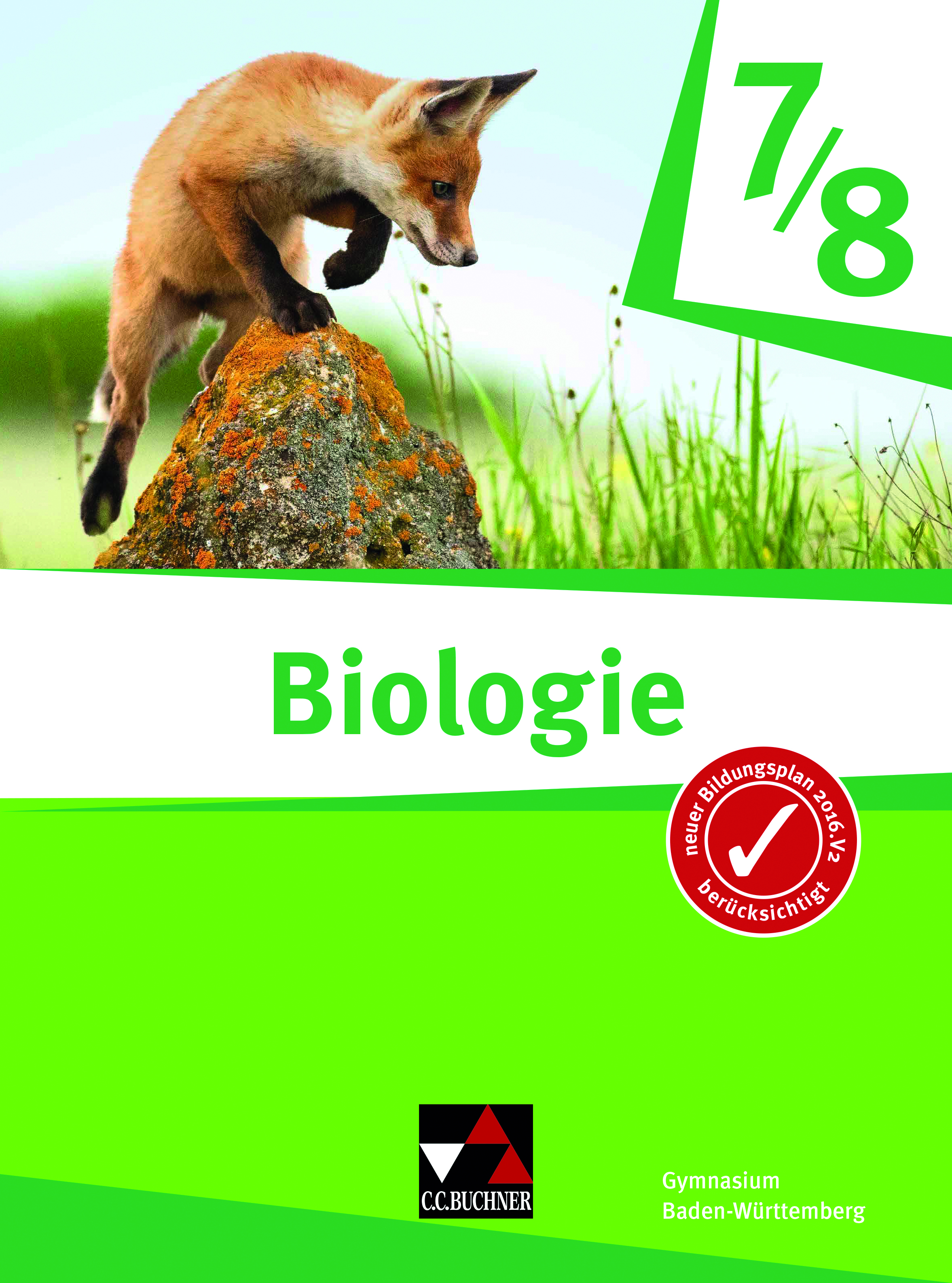 